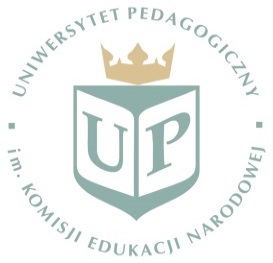 SZEGÓŁOWE KRYTERIA KWALIFIKACYJNEDLA KANDYDATÓW DO SZKOŁY DOKTORSKIEJ UNIWERSYTETU PEDAGOGICZNEGO IM. KOMISJI EDUKACJI NARODOWEJ W KRAKOWIE W ROKU AKADEMICKIM 2020/2021I. Dyscyplina: NAUKI BIOLOGICZNEDo Szkoły Doktorskiej może być przyjęta osoba posiadająca tytuł zawodowy magistra lub inny równorzędny z zakresu nauk biologicznych, medycznych, weterynaryjnych lub rolniczych, która ukończyła studia II stopnia lub jednolite magisterskie.2. Tematyka przyszłych rozpraw doktorskich może dotyczyć następujących zagadnień:biologia człowieka,biologia molekularna i komórkowa,ekologia i ochrona przyrody,ekotoksykologia,fizjologia roślin,fizjologia zwierząt,parazytologia.3. Postępowanie rekrutacyjne przeprowadzane jest w formie konkursu, w którym ocenie punktowej podlegają: a) Projekt badawczy (0-15 pkt.), który może być potencjalnym tematem rozprawy doktorskiej. Projekt powinien być napisany w języku polskim lub angielskim i mieć objętość nie mniejszą niż 10 tys. oraz nie większą niż 18 tys. znaków bez spacji. Projekt ocenia dwóch recenzentów wyznaczonych przez Przewodniczącego Komisji Rekrutacyjnej, spośród pracowników naukowych posiadających uprawnienia do promowania doktorów reprezentujących dyscyplinę naukową, w której oferowany jest projekt badawczy. Końcową ocenę projektu stanowi średnia punktów przyznanych przez każdego z recenzentów w następujących kategoriach:sformułowanie celu badania – 0-3 pkt., znajomość aktualnego stanu badań – 0-3 pkt., proponowana metodologia – 0-3 pkt., nowatorstwo i wartość poznawcza – 0-3 pkt., możliwości realizacji oraz zasadność proponowanego projektu badawczego – 0-3 pkt. b) Rozmowa kwalifikacyjna (0-20 pkt.), której celem jest sprawdzenie przygotowania i  zainteresowań naukowych kandydata w oparciu o złożony projekt badawczy oraz wiedzy ogólnej z danej dyscypliny naukowej. Rozmowa może być przeprowadzona w języku polskim lub za zgodą Przewodniczącego Komisji Rekrutacyjnej w języku angielskim. Końcową ocenę rozmowy kwalifikacyjnej stanowi średnia punktów przyznanych przez każdego z członków Komisji w  poszczególnych kategoriach: umiejętność ustnej prezentacji projektu badawczego (bez prezentacji multimedialnej)
– 0-5 pkt., umiejętność uzasadnienia/obrony swojego projektu (przesłanek, celu badań, wybranej metodologii, oryginalności rozwiązania problemu badawczego) – 0-5 pkt., umiejętność prowadzenia dyskusji naukowej – 0-5 pkt., ogólna wiedza w zakresie danej dyscypliny – 0-5 pkt. c) Ocena aktywności naukowej z ostatnich 5 lat (0-7 pkt.): publikacja w czasopiśmie indeksowanym w bazie Scopus/Web of Science – 0-2pkt., publikacja w czasopiśmie naukowym, autorstwo monografii lub rozdziału w monografii w  recenzowanym wydawnictwie uwzględnionym w wykazie MNiSzW– 0-1 pkt., praca w kole naukowym – 0-1 pkt., udział w konferencji naukowej o charakterze międzynarodowym z wygłoszonym referatem – 0-1 pkt.,staż krajowy, zagraniczny lub stypendialny (co najmniej 7dni) – 0-1 pkt.,nagrody lub wyróżnienia naukowe – 0-1 pkt.Wymagane jest dołączenie odpowiednich zaświadczeń/potwierdzeń, a w przypadku publikacji - wydruk. II. Dyscyplina: FILOZOFIA1. Do Szkoły Doktorskiej w zakresie filozofii mogą być przyjęci wyłącznie absolwenci studiów magisterskich z dziedziny nauk humanistycznych.2. Doktorant może realizować temat pracy badawczej w zakresach:ontologia/metafizykateoria poznaniaaksjologiaetykalogikafilozofia kulturyfilozofia politykifilozofia naukifilozofia sztuki3. Postępowanie rekrutacyjne przeprowadzane jest w formie konkursu, w którym ocenie punktowej podlegają:a) Projekt badawczy (0-15 pkt.), który może być potencjalnym tematem rozprawy doktorskiej. Projekt powinien być napisany w języku polskim lub angielskim i mieć objętość nie mniejszą niż 10 tys. oraz nie większą niż 20 tys. znaków bez spacji. Projekt ocenia dwóch recenzentów wyznaczonych przez Przewodniczącego Komisji Rekrutacyjnej, spośród pracowników naukowych posiadających uprawnienia do promowania doktorów reprezentujących dyscyplinę naukową, w  której oferowany jest projekt badawczy. Końcową ocenę projektu stanowi średnia punktów przyznanych przez każdego z recenzentów w następujących kategoriach:sformułowanie problematyki badawczej – 0-3 pkt.,znajomość aktualnego stanu badań – 0-3 pkt.,proponowana metodologia – 0-3 pkt.,nowatorstwo i wartość poznawcza – 0-3 pkt.,stopień możliwości realizacji proponowanego projektu badawczego – 0-3 pkt.b) Rozmowa kwalifikacyjna (ocena w skali 0-20 pkt.), której celem jest sprawdzenie przygotowania i wiedzy kandydata w zakresie wiedzy filozoficznej i problemów badawczych związanych z przygotowanym projektem oraz jego treściową zawartością. Rozmowa będzie przeprowadzona w języku polskim lub za zgodą Przewodniczącego Komisji Rekrutacyjnej 
w języku angielskim. Końcową ocenę rozmowy kwalifikacyjnej stanowi średnia punktów przyznawanych przez każdego z członków Komisji  Rekrutacyjnej w poszczególnych kategoriach:wiedza tematyczna dotycząca projektu badawczego – 0-5 pkt.,wiedza metodologiczna – 0-5 pkt.,wiedza dotycząca aktualnego stanu badań i literatury przedmiotu – 0-5 pkt.,umiejętność konwersacji naukowej – 0-5 pkt.c)   Ocena aktywności naukowej w zakresie dyscypliny filozofia (0-7 pkt.):publikacja w czasopismach indeksowanych w bazie Scopus/Web of Science – 0-1 pkt.,publikacja w czasopismach naukowych z listy MNiSW – 0-1 pkt.,autorstwo monografii lub rozdziału monografii w wydawnictwach uwzględnionych 
w wykazie MNiSW – 0-1 pkt.,udział w konferencji naukowej o charakterze międzynarodowym z wygłoszonym referatem – 0-1 pkt.,staż krajowy, zagraniczny lub stypendialny (co najmniej 7 dni) – 0-1 pkt.,projekty naukowe – 0-1 pkt.,nagrody lub wyróżnienia naukowe – 0-1 pkt.Wymagane jest dołączenie odpowiednich zaświadczeń/potwierdzeń, a w przypadku publikacji ich wydruk albo zaświadczenie o przyjęciu do druku.III. Dyscyplina: NAUKI FIZYCZNE1. Warunkiem przyjęcia jest posiadanie dyplomu ukończenia studiów II stopnia lub równoważnego kierunków nauk ścisłych lub technicznych.2. Tematyka przyszłych rozpraw doktorskich może dotyczyć następujących zagadnień:Fizyka atomowa,Fizyka fazy skondensowanej – fizyka ciała stałego (teoretyczna i doświadczalna),Fizyka komputerowa – modelowanie procesów fizycznych,Fizyka plazmy,Fizyka powierzchni i nanostruktur, Fizyka teoretyczna, Nauka o materiałach.3. Postępowanie rekrutacyjne przeprowadzane jest w formie konkursu, w którym ocenie punktowej podlegają: a) Projekt badawczy (0–15 pkt.), który może być potencjalnym tematem rozprawy doktorskiej. Projekt powinien być napisany w języku polskim lub angielskim i mieć objętość nie mniejszą niż 10 tys. oraz nie większą niż 18 tys. znaków bez spacji. Projekt ocenia dwóch recenzentów wyznaczonych przez Przewodniczącego Komisji Rekrutacyjnej, spośród pracowników naukowych posiadających uprawnienia do promowania doktorów reprezentujących dyscyplinę naukową, w  której oferowany jest projekt badawczy. Końcową ocenę projektu stanowi średnia punktów przyznanych przez każdego z recenzentów w następujących kategoriach:sformułowanie celu badania: 0–3 pkt., znajomość aktualnego stanu badań: 0–3 pkt., proponowana metodologia:  0–3 pkt., nowatorstwo i wartość poznawcza: 0–3 pkt., możliwości realizacji proponowanego projektu badawczego:  0–3 pkt. b) Rozmowa kwalifikacyjna (0–20 pkt.), której celem jest sprawdzenie przygotowania i  zainteresowań naukowych kandydata w oparciu o złożony projekt badawczy oraz wiedzy ogólnej z danej dyscypliny naukowej. Rozmowa może być przeprowadzona w języku polskim lub angielskim. Końcową ocenę rozmowy kwalifikacyjnej stanowi średnia punktów przyznanych przez każdego z członków Komisji w poszczególnych kategoriach: umiejętność ustnej prezentacji projektu badawczego: 0–5 pkt., umiejętność uzasadnienia/obrony swojego projektu (przesłanek, celu badań, wybranej metodologii, oryginalności rozwiązania problemu badawczego): 0–5 pkt., umiejętność prowadzenia dyskusji naukowej: 0–5 pkt., ogólna wiedza w zakresie danej dyscypliny: 0–5 pkt. c) Ocena aktywności naukowej z ostatnich 5 lat w zakresie nauk ścisłych lub technicznych 
(0– 7  pkt.): publikacja w czasopiśmie indeksowanym w bazie Scopus/Web of Science: 0–2 pkt.,publikacja w czasopiśmie naukowym, autorstwo monografii naukowej lub rozdziału w  monografii w wydawnictwie uwzględnionym w wykazie MNiSzW: 0–1 pkt., praca w kole naukowym: 0–1 pkt., udział w konferencji naukowej o charakterze międzynarodowym lub ogólnokrajowym z  wygłoszonym referatem: 0–1 pkt., staż krajowy, zagraniczny lub stypendialny (co najmniej 7 dni): 0–1 pkt., nagrody lub wyróżnienia naukowe: 0–1pkt. Wymagane jest dołączenie odpowiednich zaświadczeń/potwierdzeń, a w przypadku publikacji – wydruków lub identyfikator DOI.IV. Dyscyplina: GEOGRAFIA SPOŁECZNO-EKONOMICZNA I GOSPODARKA PRZESTRZENNA1. Do Szkoły Doktorskiej może być przyjęta osoba posiadająca tytuł zawodowy magistra lub inny równorzędny, która ukończyła studia II stopnia lub jednolite magisterskie.2. Tematyka przyszłych rozpraw doktorskich może dotyczyć zagadnień z zakresu:geografii społecznej,geografii ekonomicznej,gospodarki przestrzennej,dydaktyki geografii.3. Postępowanie rekrutacyjne przeprowadzane jest w formie konkursu, w którym ocenie punktowej podlegają: a) Projekt badawczy (0-15 pkt.), który może być potencjalnym tematem rozprawy doktorskiej. Projekt powinien być napisany w języku polskim lub angielskim i mieć objętość nie mniejszą niż 10 tys. oraz nie większą niż 18 tys. znaków bez spacji. Projekt ocenia dwóch recenzentów wyznaczonych przez Przewodniczącego Komisji Rekrutacyjnej, spośród pracowników naukowych posiadających uprawnienia do promowania doktorów reprezentujących dyscyplinę naukową, w  której oferowany jest projekt badawczy. Końcową ocenę projektu stanowi średnia punktów przyznanych przez każdego z recenzentów w następujących kategoriach:sformułowanie celu badania – 0-3 pkt., znajomość aktualnego stanu badań – 0-3 pkt., proponowana metodologia – 0-3 pkt., nowatorstwo i wartość poznawcza – 0-3 pkt., możliwości realizacji oraz zasadność proponowanego projektu badawczego – 0-3 pkt. b) Rozmowa kwalifikacyjna (0-20 pkt.), której celem jest sprawdzenie przygotowania i  zainteresowań naukowych kandydata w oparciu o złożony projekt badawczy oraz wiedzy ogólnej z danej dyscypliny naukowej. Rozmowa może być przeprowadzona w języku polskim lub za zgodą Przewodniczącego Komisji Rekrutacyjnej w języku angielskim. Końcową ocenę rozmowy kwalifikacyjnej stanowi średnia punktów przyznanych przez każdego z członków Komisji w  poszczególnych kategoriach: umiejętność ustnej prezentacji projektu badawczego (bez prezentacji multimedialnej)
– 0-5 pkt., umiejętność uzasadnienia/obrony swojego projektu (przesłanek, celu badań, wybranej metodologii, oryginalności rozwiązania problemu badawczego) – 0-5 pkt., umiejętność prowadzenia dyskusji naukowej – 0-5 pkt., ogólna wiedza w zakresie danej dyscypliny – 0-5 pkt. c) Ocena aktywności naukowej z ostatnich 5 lat (0-7 pkt.): publikacja w czasopiśmie indeksowanym w bazie Scopus/Web of Science – 0-2pkt., publikacja w czasopiśmie naukowym, autorstwo monografii lub rozdziału w monografii w  recenzowanym wydawnictwie uwzględnionym w wykazie MNiSW, nieindeksowanym w  bazach Scopus lub Web of Science – 0-1 pkt., praca w kole naukowym – 0-1 pkt., udział w konferencji naukowej o charakterze międzynarodowym z wygłoszonym referatem – 0-1 pkt.,staż krajowy, zagraniczny lub stypendialny (co najmniej 7dni) – 0-1 pkt.,nagrody lub wyróżnienia naukowe – 0-1 pkt.Wymagane jest dołączenie odpowiednich zaświadczeń/potwierdzeń, a w przypadku publikacji - wydruk. V. Dyscyplina: HISTORIA 1. Do Szkoły Doktorskiej w zakresie dyscypliny historia przyjmowani są wyłącznie absolwenci studiów magisterskich z historii, archiwistyki oraz turystyki historycznej.2. Doktorant może realizować temat pracy doktorskiej w następujących zakresach:problematyka społeczeństw, kultur i państw epok dawnych (od starożytności 
do końca XVIII w.), problematyka społeczeństw, narodów i państw w XIX–XXI w. dydaktyka historii.3. Postępowanie rekrutacyjne przeprowadzane jest w formie konkursu, w którym ocenie punktowej podlegają: a) Projekt badawczy zgłaszany przez kandydata, który może być w przyszłości tematem jego pracy doktorskiej. Maksymalna ocena projektu badawczego to 15 pkt.  Projekt powinien być napisany w języku polskim lub angielskim i mieć objętość nie mniejszą niż 20 tys. oraz nie większą niż 40  tys. znaków (ze spacjami). Projekt ocenia dwóch recenzentów wyznaczonych przez Przewodniczącego Komisji Rekrutacyjnej spośród pracowników naukowych posiadających uprawnienia do promowania doktorów, specjalizujących się badawczo w epoce, której dotyczy zgłaszany projekt badawczy. Końcową ocenę projektu stanowi średnia punktów przyznanych przez każdego z recenzentów w następujących kategoriach:sformułowanie problematyki badawczej – 0–3 pkt., znajomość aktualnego stanu badań – 0–3 pkt., proponowana metodologia – 0–3 pkt., nowatorstwo i wartość poznawcza – 0–3 pkt., możliwości realizacji proponowanego projektu badawczego – 0–3 pkt. b) Rozmowa kwalifikacyjna (0-20 pkt.), której celem jest sprawdzenie przygotowania i wiedzy kandydata w zakresie epoki, którą zamierza się zajmować oraz warsztatu historyka, 
z uwzględnieniem kontekstu badań europejskich. Rozmowa może być przeprowadzona 
w języku polskim lub angielskim. Końcową ocenę rozmowy kwalifikacyjnej stanowi średnia punktów przyznanych przez każdego z członków Komisji w poszczególnych kategoriach: wiedza w zakresie kontekstu powszechnodziejowego – 0–5 pkt., wiedza na temat metodologii i źródeł – 0–5 pkt., wiedza na temat aktualnego stanu badań i literatury przedmiotu -  – 0–5 pkt.umiejętność prowadzenia rozmowy naukowej – 0–5 pkt.,c)   Ocena aktywności naukowej w zakresie historii jako dyscypliny naukowej (0-7 pkt.): publikacja w czasopiśmie naukowym, autorstwo monografii lub rozdziału w monografii w  wydawnictwie  uwzględnionym w wykazie MNiSzW  – 0-2 pkt.,udział w konferencji naukowej o charakterze międzynarodowym z wygłoszonym referatem – 0-2 pkt., staż krajowy, zagraniczny lub stypendialny (co najmniej 7dni) – 0-1 pkt.,wybitne osiągnięcia w pracy w kole naukowym lub projekty naukowe zrealizowane 
w ramach działalności zawodowej – 0-1 pkt., nagrody lub wyróżnienia naukowe – 0-1pkt. Wymagane jest dołączenie odpowiednich zaświadczeń/potwierdzeń, a w przypadku publikacji -wydruk. VI. Dyscyplina: JĘZYKOZNAWSTWO1. Tematyka przyszłych rozpraw doktorskich może dotyczyć następujących zagadnień:Z zakresu filologii polskiej i filologii obcych:językoznawstwo historyczne i współczesne,językoznawstwo normatywne,lingwistyka kulturowa,pragmalingwistyka,socjolingwistyka,psycholingwistyka,teolingwistyka,mediolingwistyka,onomastyka w synchronii i diachronii,dydaktyka języka polskiego,nauczanie języka polskiego jako obcego,językoznawstwo konfrontatywne,przekładoznawstwo,translodydaktyka,glottodydaktyka,lingwistyka tekstów specjalistycznych (np. legilingwistyka),analiza dyskursu.Z zakresu logopedii:teoria i praktyka zaburzeń mowy,teoria i praktyka kompetencji lingwistycznej w normie i zaburzeniach,diagnoza i terapia rozwoju językowego dziecka,nabywanie i rozpad systemu językowego,dwu- i wielojęzyczność,lingwistyczne badania eksperymentalne,psycholingwistyka,neurolingwistyka.2. Postępowanie rekrutacyjne przeprowadzane jest w formie konkursu, w którym ocenie punktowej podlegają: a) Projekt badawczy zgłaszany przez kandydata, który może być w przyszłości tematem jego pracy doktorskiej.  Projekt powinien być napisany w języku polskim lub angielskim (w przypadku obcokrajowców) i mieć objętość nie mniejszą niż 10 tys. oraz nie większą niż 20 tys. znaków (ze  spacjami). Projekt ocenia dwóch recenzentów wyznaczonych przez Przewodniczącego Komisji Rekrutacyjnej spośród pracowników naukowych posiadających uprawnienia do promowania doktorów, specjalizujących się w problematyce, której dotyczy zgłaszany projekt badawczy. Maksymalna ocena projektu badawczego to 15 pkt. Końcową ocenę projektu stanowi średnia punktów przyznanych przez każdego z recenzentów w następujących kategoriach:sformułowanie problematyki badawczej: 0–3 pkt., znajomość aktualnego stanu badań: 0–3 pkt., proponowana metodologia: 0–3 pkt., nowatorstwo i wartość poznawcza: 0–3 pkt., możliwości realizacji proponowanego projektu badawczego: 0–3 pkt. b) Rozmowa kwalifikacyjna (0–20 pkt.), której celem jest sprawdzenie przygotowania i  zainteresowań naukowych kandydata w oparciu o złożony projekt badawczy oraz wiedzy ogólnej z danej dyscypliny naukowej. Rozmowa może być przeprowadzona w języku polskim lub angielskim (w przypadku obcokrajowców). Końcową ocenę rozmowy kwalifikacyjnej stanowi średnia punktów przyznanych przez każdego z członków Komisji w poszczególnych kategoriach: umiejętność ustnej prezentacji projektu badawczego (bez prezentacji multimedialnej) 
-  0–5 pkt., umiejętność uzasadnienia swojego projektu (celu badań, wybranej metodologii) 
0–5pkt., umiejętność prowadzenia dyskusji naukowej – 0-5 pkt., ogólna wiedza z zakresu danej dyscypliny – 0-5 pkt.c) Ocena aktywności naukowej w zakresie uprawianej dyscypliny naukowej (0–7 pkt.):publikacja w czasopiśmie indeksowanym w bazie SCOPUS, autorstwo 
lub współautorstwo monografii naukowej w recenzowanym wydawnictwie – 2 pkt.,publikacja w czasopiśmie z listy MNiSW, nieindeksowanym w bazie SCOPUS – 1 pkt.,aktywna praca w kole naukowym – 1 pkt.,udział w konferencji naukowej o charakterze międzynarodowym lub ogólnokrajowym z  wygłoszonym referatem – 1 pkt.,staż krajowy, zagraniczny lub stypendialny (co najmniej 7dni) – 1 pkt.,nagrody lub wyróżnienia naukowe – 1pkt.Wymagane jest dołączenie odpowiednich zaświadczeń/potwierdzeń, a w przypadku publikacji -wydruk.VII. Dyscyplina: LITERATUROZNAWSTWO1. Tematyka przyszłych rozpraw doktorskich może dotyczyć następujących obszarów badawczych: literatura polska,literatura anglojęzyczna,literatura rosyjskojęzyczna, literatura hiszpańskojęzyczna, literatura francuskojęzyczna, literatura niemieckojęzyczna, komparatystyka literacka, literatura w ujęciach kontekstowych i interdyscyplinarnych, teoria literatury,dydaktyka literatury, antropologia literatury, przekład literacki,teatr.2. Postępowanie rekrutacyjne przeprowadzane jest w formie konkursu, w którym ocenie punktowej podlegają: a) Projekt badawczy (0-15 pkt.), który może być potencjalnym tematem rozprawy doktorskiej. Projekt powinien być napisany w języku polskim lub angielskim i mieć objętość pomiędzy 7 tys.
i  10 tys. znaków ze spacjami. Projekt ocenia dwóch recenzentów wyznaczonych przez Przewodniczącego Komisji Rekrutacyjnej spośród pracowników naukowych posiadających uprawnienia do promowania doktorów reprezentujących dyscyplinę naukową, w której oferowany jest projekt badawczy. Końcową ocenę projektu stanowi średnia punktów przyznanych przez każdego z recenzentów w następujących kategoriach: sformułowanie celu badania – 0-3 pkt.,znajomość aktualnego stanu badań – 0-3 pkt.,proponowana metodologia – 0-3 pkt.,nowatorstwo i wartość poznawcza – 0-3 pkt.,możliwość realizacji oraz zasadność proponowanego projektu badawczego – 0-3 pkt. b) Rozmowa kwalifikacyjna (0-20 pkt.), której celem jest sprawdzenie przygotowania i  zainteresowań naukowych kandydata w oparciu o złożony projekt badawczy oraz wiedzy ogólnej z danej dyscypliny naukowej. Rozmowa może być przeprowadzona w języku polskim lub angielskim. Końcową ocenę rozmowy kwalifikacyjnej stanowi średnia punktów przyznanych przez każdego z członków Komisji w poszczególnych kategoriach: umiejętność ustnej prezentacji projektu badawczego (bez prezentacji multimedialnej) 
–  0-4  pkt.,umiejętność uzasadnienia/obrony swojego projektu (przesłanek, celu badań, wybranej metodologii) – 0-4 pkt.,świadomość społeczno-etycznego wymiaru proponowanego projektu i jego przewidywane efekty – 0-4 pkt., umiejętność prowadzenia dyskusji naukowej – 0-4 pkt.,ogólna wiedza w zakresie dyscypliny 0-4 pkt. c)   Ocena aktywności naukowej i innej z ostatnich 5 lat (0-7 pkt.): recenzowana publikacja naukowa w czasopiśmie indeksowanym w bazie SCOPUS/Web of Science – 0-2 pkt.,recenzowana publikacja w czasopiśmie naukowym, autorstwo monografii lub rozdziału w  monografii w  wydawnictwie  uwzględnionym w wykazach MNiSW  – 0-1 pkt.,aktywna praca w kole naukowym – 0-1 pkt.,udział w konferencji naukowej o charakterze międzynarodowym lub ogólnokrajowym z  wygłoszonym referatem – 0-1 pkt.,staż krajowy, zagraniczny lub stypendialny (co najmniej 7 dni) – 0-1 pkt.,nagrody lub wyróżnienia naukowe, znacząca działalność translatorska, znacząca działalność w zakresie popularyzacji literatury, sztuki lub nauki – 0-1 pkt.Wymagane jest dołączenie odpowiednich zaświadczeń/potwierdzeń, a w przypadku publikacji – wydruków. Na życzenie Przewodniczącego Komisji należy okazać oryginały zaświadczeń i  publikacji. VIII. Dyscyplina: MATEMATYKA1. Tematyka przyszłych rozpraw doktorskich może dotyczyć następujących zagadnień:geometria algebraiczna,analiza funkcjonalna,algebra,równania funkcyjne,teoria aproksymacji,teoria punktów stałych,teoria operatorów,analiza rzeczywista i topologia,algebra uniwersalna,historia matematyki,filozofia matematyki,dydaktyka matematyki.2. Postępowanie rekrutacyjne przeprowadzane jest w formie konkursu, w którym ocenie punktowej podlegają: a) Projekt badawczy (0-15 pkt.), który może być potencjalnym tematem rozprawy doktorskiej. Projekt powinien być napisany w języku polskim lub angielskim i zawierać  nie mniej niż 5 tys. znaków bez spacji. Ocenia go dwóch recenzentów wyznaczonych przez Przewodniczącego Komisji. Ocenę projektu stanowi średnia punktów przyznanych przez każdego z recenzentów w  następujących kategoriach:sformułowanie celu badania – 0–3 pkt., znajomość aktualnego stanu badań – 0–3 pkt., proponowana metodologia – 0–3 pkt., nowatorstwo i wartość poznawcza – 0–3 pkt., możliwości realizacji proponowanego projektu badawczego – 0–3 pkt. b) Rozmowa kwalifikacyjna (0-20 pkt.) Rozmowa dotyczy złożonego projektu badawczego; może być prowadzona w języku polskim lub angielskim. Jej celem  jest sprawdzenie ogólnej wiedzy kandydata  z danej dyscypliny naukowej. Ocenę rozmowy kwalifikacyjnej stanowi średnia punktów przyznanych przez każdego z członków Komisji w poszczególnych kategoriach: umiejętność przedstawienia problemu badawczego na tle stanu badań – 0–5 pkt., umiejętność zaproponowania sposobu rozwiązania problemu badawczego – 0–5 pkt., umiejętność prowadzenia dyskusji naukowej – 0–5 pkt., możliwości realizacji proponowanego projektu badawczego – 0–5 pkt. c)    Ocena aktywności naukowej (0-7 pkt.): publikacja w czasopiśmie naukowym, autorstwo monografii lub rozdziału w monografii w  wydawnictwie  uwzględnionym w wykazie MNiSzW  – 0-3 pkt., udział w konferencji naukowej  z wygłoszonym referatem – 0-2 pkt., staż krajowy, zagraniczny lub stypendialny (co najmniej 14 dni) - 1 pkt.,praca w kole naukowym – 1 pkt.Praca w kole oraz staże muszą być udokumentowane.  W przypadku publikacji wymagany jest wydruk, w przypadku konferencji – abstrakt; można zgłosić co najwyżej trzy publikacje i co najwyżej dwie konferencje.IX. Dyscyplina: PEDAGOGIKA1. Do Szkoły Doktorskiej w zakresie pedagogika mogą być przyjęci wyłącznie absolwenci studiów magisterskich z w/w dyscypliny.2. Tematyka przyszłych rozpraw doktorskich może dotyczyć wybranych zagadnień z zakresu:pedagogiki ogólnej,pedagogiki społecznej,pedagogiki porównawczej,pedagogiki rodziny,pedagogiki medialnej,pedagogiki przedszkolnej i szkolnejpedagogiki specjalnej,andragogiki,dydaktyki ogólnej i szczegółowej.3. Postępowanie rekrutacyjne przeprowadzane jest w formie konkursu, w którym ocenie punktowej podlegają: a) Projekt badawczy (0-15 pkt.), który może być potencjalnym tematem rozprawy doktorskiej. Projekt powinien być napisany w języku polskim lub angielskim i mieć objętość nie mniejszą niż 10 tys. oraz nie większą niż 20 tys. znaków bez spacji. Projekt ocenia dwóch recenzentów wyznaczonych przez Przewodniczącego Komisji Rekrutacyjnej spośród pracowników naukowych posiadających uprawnienia do promowania doktorów reprezentujących pedagogikę. Końcową ocenę projektu stanowi średnia punktów przyznanych przez każdego z recenzentów w  następujących kategoriach:sformułowanie celu badania – 0–3 pkt., znajomość aktualnego stanu badań – 0–3 pkt., proponowana metodologia – 0–3 pkt., nowatorstwo i wartość poznawcza – 0–3 pkt., możliwości realizacji proponowanego projektu badawczego – 0–3 pkt. b) Rozmowa kwalifikacyjna (0-20 pkt.), której celem jest sprawdzenie przygotowania i  zainteresowań naukowych kandydata w oparciu o złożony projekt badawczy oraz wiedzy ogólnej z pedagogiki. Rozmowa może być przeprowadzona w języku polskim lub angielskim. Końcową ocenę rozmowy kwalifikacyjnej stanowi średnia punktów przyznanych przez każdego z  członków Komisji w poszczególnych kategoriach: umiejętność ustnej prezentacji projektu badawczego na tle stanu badań z pedagogiki – 0– 5  pkt., umiejętność uzasadnienia/obrony swojego projektu badawczego (celu badań, wybranej metodologii) oraz świadomość jego etycznych i społecznych uwarunkowań – 0–5 pkt., umiejętność prowadzenia dyskusji naukowej – 0–5 pkt., możliwości realizacji proponowanego projektu badawczego w zakresie pedagogiki– 0–5 pkt. c) Ocena aktywności naukowej (0-7 pkt.): publikacja w czasopiśmie indeksowanym w bazie Scopus/Web of Science –– 0-2 pkt., autorstwo monografii lub rozdziału w monografii w recenzowanym wydawnictwie lub publikacja w czasopiśmie uwzględnianym w parametryzacji – 0-1 pkt., praca w kole naukowym – 0-1 pkt., udział w konferencji naukowej o charakterze międzynarodowym z wygłoszonym referatem –  0-1 pkt., staż krajowy, zagraniczny lub stypendialny (co najmniej 7dni) – 0-1 pkt., nagrody lub wyróżnienia naukowe – 0-1pkt. Wymagane jest dołączenie odpowiednich zaświadczeń/potwierdzeń w przypadku powyższych, ocenianych form aktywności naukowej.X. Dyscyplina: NAUKI O POLITYCE I ADMINISTRACJI1. Wymagane jest posiadanie dyplomu ukończenia studiów II stopnia lub równoważnego z  dziedziny nauk humanistycznych lub społecznych.1. Tematyka przyszłych rozpraw doktorskich może dotyczyć następujących pól badawczych:teoria i socjologia polityki, metodologia nauk o polityce,filozofia i myśl polityczna,ruchy i doktryny polityczne,państwa i systemy polityczne,partie polityczne i ruchy społeczne,studia obszarowe,stosunki międzynarodowe,administracja i samorząd terytorialny,polityki publiczne,zachowania polityczne i kultura polityczna; społeczeństwo obywatelskie,dyskurs publiczny i polityczny, marketing polityczny, edukacja obywatelska.2. Postępowanie rekrutacyjne przeprowadzane jest w formie konkursu, w którym ocenie punktowej podlegają: a) Projekt badawczy (0-15 pkt.), który może być potencjalnym tematem rozprawy doktorskiej. Projekt powinien być napisany w języku polskim lub angielskim i mieć objętość nie mniejszą niż 10 tys. oraz nie większą niż 18 tys. znaków bez spacji. Projekt ocenia dwóch recenzentów wyznaczonych przez Przewodniczącego Komisji Rekrutacyjnej spośród pracowników naukowych posiadających uprawnienia do promowania doktorów reprezentujących dyscyplinę naukową, w  której oferowany jest projekt badawczy. Końcową ocenę projektu stanowi średnia punktów przyznanych przez każdego z recenzentów w następujących kategoriach:sformułowanie celu badania – 0–3 pkt., znajomość aktualnego stanu badań – 0–3 pkt., proponowana metodologia – 0–3 pkt.,nowatorstwo i wartość poznawcza – 0–3 pkt.,możliwości realizacji proponowanego projektu badawczego – 0–3 pkt.b) Rozmowa kwalifikacyjna (0 – 20 pkt.), której celem jest sprawdzenie przygotowania i zainteresowań naukowych kandydata w oparciu o złożony projekt badawczy oraz wiedzy ogólnej z danej dyscypliny naukowej. Rozmowa może być przeprowadzona w języku polskim lub angielskim. Końcową ocenę rozmowy kwalifikacyjnej stanowi średnia punktów przyznanych przez każdego z członków Komisji w poszczególnych kategoriach: umiejętność ustnej prezentacji projektu badawczego – 0–5 pkt.,umiejętność uzasadnienia/obrony swojego projektu (przesłanek, celu badań, wybranej metodologii, oryginalności rozwiązania problemu badawczego) – 0–5 pkt., umiejętność prowadzenia dyskusji naukowej – 0–5 pkt.,ogólna wiedza w zakresie danej dyscypliny– 0–5 pkt.c)    Ocena aktywności naukowej z ostatnich 5 lat (0-7 pkt.): publikacja w czasopiśmie naukowym, autorstwo monografii lub rozdziału w monografii w  wydawnictwie  uwzględnionym w wykazie MNiSzW  – 0–2 pkt.,udział w konferencji naukowej o charakterze międzynarodowym z wygłoszonym referatem –0-2 pkt., staż krajowy, zagraniczny lub stypendialny (co najmniej 7 dni) – 0-1 pkt.,wybitne osiągnięcia w pracy w kole naukowym lub projekty naukowe zrealizowane 
w ramach działalności zawodowej – 0-1 pkt., nagrody lub wyróżnienia naukowe – 0-1pkt.Wymagane jest dołączenie odpowiednich zaświadczeń/potwierdzeń, a w przypadku publikacji -wydruk. XI. Dyscyplina: SZTUKI PLASTYCZNE I KONSERWACJA DZIEŁ SZTUKI1. Tematyka przyszłych rozpraw doktorskich ma dotyczyć następujących zagadnień:sztuk plastycznych i konserwacji dzieł sztuki,zagadnień interdyscyplinarnych. 2. Postępowanie rekrutacyjne przeprowadzane jest w formie konkursu, w którym ocenie punktowej podlegają: a) Projekt artystyczno-badawczy (0-15 pkt.), który może być potencjalnym tematem rozprawy doktorskiej. Projekt powinien być napisany w języku polskim lub angielskim i powinien zawierać dokumentacje wizualną. Projekt ocenia Komisja Rekrutacyjna dyscypliny sztuki plastyczne i konserwacja dzieł sztuki. Końcową ocenę projektu stanowi średnia punktów przyznanych przez każdego członka Komisji w następujących kategoriach:sformułowanie celu projektu artystyczno- badawczego – 0–6 pkt.,  proponowana metodologia artystyczna – 0–3pkt., nowatorstwo i wartość poznawcza – 0–4 pkt., możliwości realizacji proponowanego projektu artystyczno- badawczego – 0–2 pkt. b) Rozmowa kwalifikacyjna (0-20 pkt.), której celem jest sprawdzenie wiedzy i zainteresowań kandydata z zakresu sztuki i kultury w oparciu o złożony projekt artystyczno-badawczy oraz wiedzę ogólną z danej dyscypliny. Rozmowa może być przeprowadzona w języku polskim lub angielskim. Końcową ocenę rozmowy kwalifikacyjnej stanowi średnia punktów przyznanych przez każdego z członków Komisji w poszczególnych kategoriach: umiejętność ustnej prezentacji projektu artystyczno-badawczego 0–5 pkt.,umiejętność uzasadnienia/obrony swojego projektu oraz świadomość jego etycznych 
i społecznych uwarunkowań - 0–5 pkt.,umiejętność prowadzenia dyskusji z zakresu sztuki – 0–5 pkt.,ogólna wiedza w zakresie danej dyscypliny 0–5 pkt.c)     Ocena aktywności artystyczno- badawczej z ostatnich 5 lat (0-7 pkt.): wystawy indywidualne i zbiorowe – 0–5 pkt.,nagrody i wyróżnienia– 0–1 pkt.,uzyskanie stypendiów (m. in. ministerialnych) – 0–1 pkt.,Wymagane jest dołączenie odpowiednich zaświadczeń/potwierdzeń.XII. Dyscyplina: NAUKI O ZIEMI I ŚRODOWISKUDo Szkoły Doktorskiej może być przyjęta osoba posiadająca tytuł zawodowy magistra lub inny równorzędny, która ukończyła studia II stopnia lub jednolite magisterskie.2. Tematyka przyszłych rozpraw doktorskich może dotyczyć zagadnień z zakresu:geologii,geomorfologii,sedymentologii,hydrologii,klimatologii,geoekologii,geoarcheologii,ochrony środowiska,geochemia środowiska.3. Postępowanie rekrutacyjne przeprowadzane jest w formie konkursu, w którym ocenie punktowej podlegają: a) Projekt badawczy (0-15 pkt.), który może być potencjalnym tematem rozprawy doktorskiej. Projekt powinien być napisany w języku polskim lub angielskim i mieć objętość nie mniejszą niż 10 tys. oraz nie większą niż 18 tys. znaków bez spacji. Projekt ocenia dwóch recenzentów wyznaczonych przez Przewodniczącego Komisji Rekrutacyjnej spośród pracowników naukowych posiadających uprawnienia do promowania doktorów reprezentujących dyscyplinę naukową, w  której oferowany jest projekt badawczy. Końcową ocenę projektu stanowi średnia punktów przyznanych przez każdego z recenzentów w następujących kategoriach:sformułowanie celu badania – 0-3 pkt., znajomość aktualnego stanu badań – 0-3 pkt., proponowana metodologia – 0-3 pkt., nowatorstwo i wartość poznawcza – 0-3 pkt., możliwości realizacji oraz zasadność proponowanego projektu badawczego – 0-3 pkt. b) Rozmowa kwalifikacyjna (0-20 pkt.), której celem jest sprawdzenie przygotowania i zainteresowań naukowych kandydata w oparciu o złożony projekt badawczy oraz wiedzy ogólnej z danej dyscypliny naukowej. Rozmowa może być przeprowadzona w języku polskim lub za zgodą Przewodniczącego Komisji Rekrutacyjnej w języku angielskim. Końcową ocenę rozmowy kwalifikacyjnej stanowi średnia punktów przyznanych przez każdego z członków Komisji w poszczególnych kategoriach: umiejętność ustnej prezentacji projektu badawczego (bez prezentacji multimedialnej)
– 0-5 pkt., umiejętność uzasadnienia/obrony swojego projektu (przesłanek, celu badań, wybranej metodologii, oryginalności rozwiązania problemu badawczego) – 0-5 pkt., umiejętność prowadzenia dyskusji naukowej – 0-5 pkt., ogólna wiedza w zakresie danej dyscypliny – 0-5 pkt. c)   Ocena aktywności naukowej z ostatnich 5 lat (0-7 pkt.): publikacja w czasopiśmie indeksowanym w bazie Scopus/Web of Science – 0-2pkt., publikacja w czasopiśmie naukowym, autorstwo monografii lub rozdziału w monografii w recenzowanym wydawnictwie uwzględnionym w wykazie MNiSW, nieindeksowanym w  bazie Scopus/Web of Science – 0-1 pkt., praca w kole naukowym – 0-1 pkt., udział w konferencji naukowej o charakterze międzynarodowym z wygłoszonym referatem – 0-1 pkt.,staż krajowy, zagraniczny lub stypendialny (co najmniej 7dni) – 0-1 pkt.,nagrody lub wyróżnienia naukowe – 0-1 pkt.Wymagane jest dołączenie odpowiednich zaświadczeń/potwierdzeń, a w przypadku publikacji -wydruk. XIII. Dyscyplina: NAUKI O BEZPIECZEŃSTWIE1. Wymagane jest posiadanie dyplomu ukończenia studiów II stopnia lub równoważnego 
z dziedziny nauk humanistycznych lub społecznych. Do Szkoły Doktorskiej może być przyjęta osoba posiadająca tytuł zawodowy magistra lub inny równorzędny, która ukończyła studia 
II stopnia lub jednolite magisterskie.2. Tematyka przyszłych rozpraw doktorskich może dotyczyć następujących pól badawczych:- bezpieczeństwo narodowe,- bezpieczeństwo międzynarodowe- bezpieczeństwo wewnętrzne,- bezpieczeństwo informacyjne,- bezpieczeństwo społeczne,- bezpieczeństwo militarne,- ekologiczne,- ekologiczne,- energetyczne,- zdrowotne,- kryzysowe,- zarządzanie bezpieczeństwem i obronnością,- edukacja i profilaktyka bezpieczeństwa.3. Postępowanie rekrutacyjne przeprowadzane jest w formie konkursu, w którym ocenie punktowej podlegają:a) Projekt badawczy (0-15 pkt.), zgłaszany przez kandydata, który może być w przyszłości tematem jego pracy doktorskiej. Maksymalna ocena projektu badawczego to 15 pkt. Projekt powinien być napisany w języku polskim lub angielskim i mieć objętość nie mniejszą niż 10 tys. oraz nie większą niż 18 tys. znaków bez spacji. Projekt ocenia dwóch recenzentów wyznaczonych przez Przewodniczącego Komisji Rekrutacyjnej spośród pracowników naukowych posiadających uprawnienia do promowania doktorów reprezentujących dyscyplinę naukową, w  której oferowany jest projekt badawczy. Końcową ocenę projektu stanowi średnia punktów przyznanych przez każdego z recenzentów w następujących kategoriach:sformułowanie celu badania – 0-3 pkt., znajomość aktualnego stanu badań – 0-3 pkt., proponowana metodologia – 0-3 pkt., nowatorstwo i wartość poznawcza – 0-3 pkt., możliwości realizacji oraz zasadność proponowanego projektu badawczego – 0-3 pkt. b) Rozmowa kwalifikacyjna (0-20 pkt.), której celem jest sprawdzenie przygotowania i zainteresowań naukowych kandydata w oparciu o złożony projekt badawczy oraz wiedzy ogólnej z danej dyscypliny naukowej. Rozmowa może być przeprowadzona w języku polskim lub  w języku angielskim (w sytuacjach szczególnych, wyłącznie za zgodą Przewodniczącego Komisji Rekrutacyjnej). Końcową ocenę rozmowy kwalifikacyjnej stanowi średnia punktów przyznanych przez każdego z członków Komisji w poszczególnych kategoriach: umiejętność ustnej prezentacji projektu badawczego – 0-5 pkt., umiejętność uzasadnienia/obrony swojego projektu (przesłanek, celu badań, wybranej metodologii, oryginalności rozwiązania problemu badawczego) – 0-5 pkt., umiejętność prowadzenia dyskusji naukowej – 0-5 pkt., ogólna wiedza w zakresie danej dyscypliny – 0-5 pkt. c) Ocena aktywności naukowej z ostatnich 5 lat (0-7 pkt.): publikacja w czasopiśmie naukowym, autorstwo monografii lub rozdziału w monografii w wydawnictwie uwzględnionym w wykazie MNiSW – 0-2 pkt., praca w kole naukowym – 0-1 pkt., udział w konferencji naukowej o charakterze międzynarodowym z wygłoszonym referatem – 0-2 pkt.,staż krajowy, zagraniczny lub stypendialny (co najmniej 7dni) – 0-1 pkt.,nagrody lub wyróżnienia naukowe – 0-1 pkt.Wymagane jest dołączenie odpowiednich zaświadczeń/potwierdzeń, a w przypadku publikacji -wydruk. 